Карточка предприятия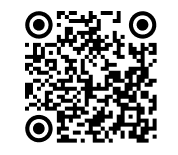 Полное название организацииНекоммерческая организация Благотворительный фонд «Благостыня»Краткое название организацииБФ «Благостыня»ИНН 5904349570КПП 590401001ОГРН1175958014979Юридический адрес614025, г. Пермь, ул. Косьвинская, д. 11Фактический адрес614025, г. Пермь, ул. Косьвинская, д. 11Телефон8 (342) 286-11-13, 8-908-26-25-775Сайтhttp://blago59.ruЭл. Почта2861113@mail.ruБанк ВОЛГО-ВЯТСКИЙ БАНК ПАО СБЕРБАНК, г. НИЖНИЙ НОВГОРОДБИК 042202603Расчетный счет 40703810749770003115Кор. Счет 30101810900000000603ПрезидентПитеркин Вячеслав Григорьевич№ карты4276490029419084